Дорогие друзья, предлагаю вашему вниманию следующую тему для занятий на 7, 8, 9 апреля по дистанционному обучению в объединениях «Волшебные краски», "Волшебство красок", "АРТ- краски":Тема: «Пасха» - подготовка к конкурсу рисунков и великому православному празднику.Пасха или Воскресение Христово — один из величайших праздников для православных христиан. Этот светлый день напоминает нам, что Господь привел на землю сына своего — Иисуса, чтобы его смертью очистить наши души от грехов и дать надежду на вечную жизнь. Смерть и воскресение Христа показывают человечеству, что душа наша бессмертна, а праведная земная жизнь дает возможность продолжить жизнь души после смерти в раю, рядом с Богом, уберечь душу от дьявола. По сути, об этом должен знать каждый из нас, чтобы в нашем мире было меньше зависти, злости, обиды. А вкладывать эти знания в головы и души надо начинать с самого раннего детства, рассказывая детям историю рождения, жизни, смерти и воскресения Иисуса. К этому дню православные христиане готовятся довольно долго — целых 49 дней. Именно столько длится Великий пост — самый длинный и самый строгий пост. Его цель — не только очистить тело, не употребляя мясо, яйца и другие продукты животного происхождения, но и очистить свою душу, ведь во время поста нельзя злиться, ругаться, обижаться. Очищение души, пожалуй, даже важнее, чем ограничения в пище. Поэтому православные христиане во время поста стараются чаще бывать на богослужениях, участвовать в таинствах Церкви исповеди, причастии, соборовании.Для ознакомления:Наиболее ответственный период из этих 49 дней — последняя неделя, в течение которой каждый день по-своему важен, так как каждый из дней имеет свою миссию:Великий понедельник. Самый тяжелый из дней поста. Пищу принимают только один раз вечером. В этот день принято начинать уборку в доме перед Пасхой;Великий вторник. В этот день вспоминают проповеди Иисуса. Дома же во вторник принято стирать, продолжая подготовку к великому дню;Великая среда. Это день исповеди, а также верующие вспоминают Иуду. Дома начинают заготавливать продукты к Пасхе, продолжают уборку;Великий четверг или чистый четверг. В этот день уборка в доме заканчивается, а все домочадцы моются. Делать это всё следует до восхода солнца. Такая купель смывает все грехи. Также в четверг вспоминают о Тайной Вечере;Страстная пятница — день распятия Христа. Поэтому в этот день верующие вообще не принимают пищи (исключение — дети, пожилые и больные люди). Христиане скорбят, вспоминают мучения Иисуса. По хозяйству в пятницу ничего не делают;Великая суббота. Заканчивается подготовка к Великому Воскресению — готовятся блюда, пекутся куличи, окрашиваются яйца. Все эти приготовления должны быть завершены до службы в церкви. Верующие люди идут на службу на всю ночь.Великое Воскресение, Пасха. В этот день христиане разговляются, то есть начинают употреблять продукты животного происхождения, а начинают это делать с яиц — одного из символов воскресения, новой жизни. В воскресенье все гуляют и веселятся.Пасхальные куличи — вкусный праздничный хлеб с изюмом, цукатами и прочими вкусностями. Он символизирует самого Иисуса, его плоть.Яйца — символ плодородия. Их на Пасху красят и расписывают. Для этого можно использовать как готовые красители, так и натуральные — сок свеклы, куркуму, луковую шелуху, шпинат и прочие.Также существует веселая традиция “христосоваться”, то есть биться яйцами. Чье яйцо останется целым, тот и победил.Итак, наша с вами задача освятить этот великий праздник, поучаствовав в конкурсе рисунков.Просмотр фильма о Православной Пасхе «Закон Божий»https://www.youtube.com/watch?time_continue=1&v=mb9K1b3cp8g&feature=emb_logoЭтапы самостоятельной работы на 7,8,9 апреля: 7.04.20201.	Просмотр фильма о православной Пасхе. Закон Божий. Ознакомление с темой, формирование образа будущей работы;2.	Компоновка, набросок эскиза;3.	Уточнение деталей эскиза, индивидуальное дистанционное консультирование с педагогом в Вайбере;8.04.20204.	Выбор художественного материала для творчества, работа в цвете. Локальная заливка цветом общего фона, от большего к меньшему;5.	Цветовая проработка деталей эскиза;9.04.20206.	Уточнение деталей. Тени, блики. Индивидуальная дистанционная консультация с педагогом в Вайбере;7.	Завершение работы, уточнение и обводка деталей рисунка.Приложенные картинки для ознакомления смотрите ниже.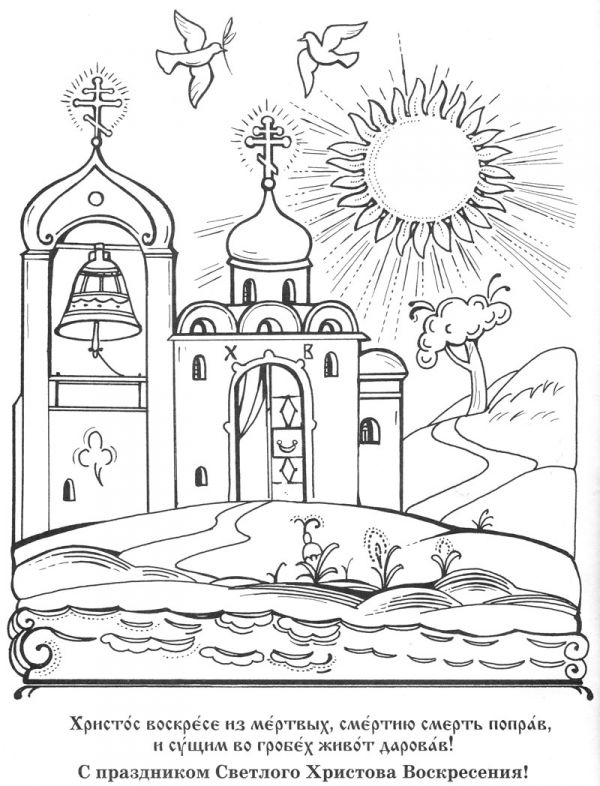 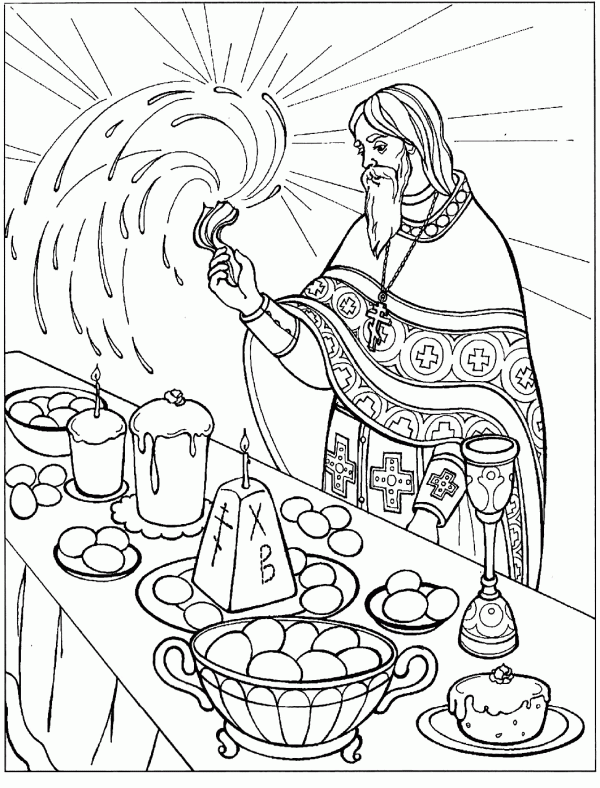 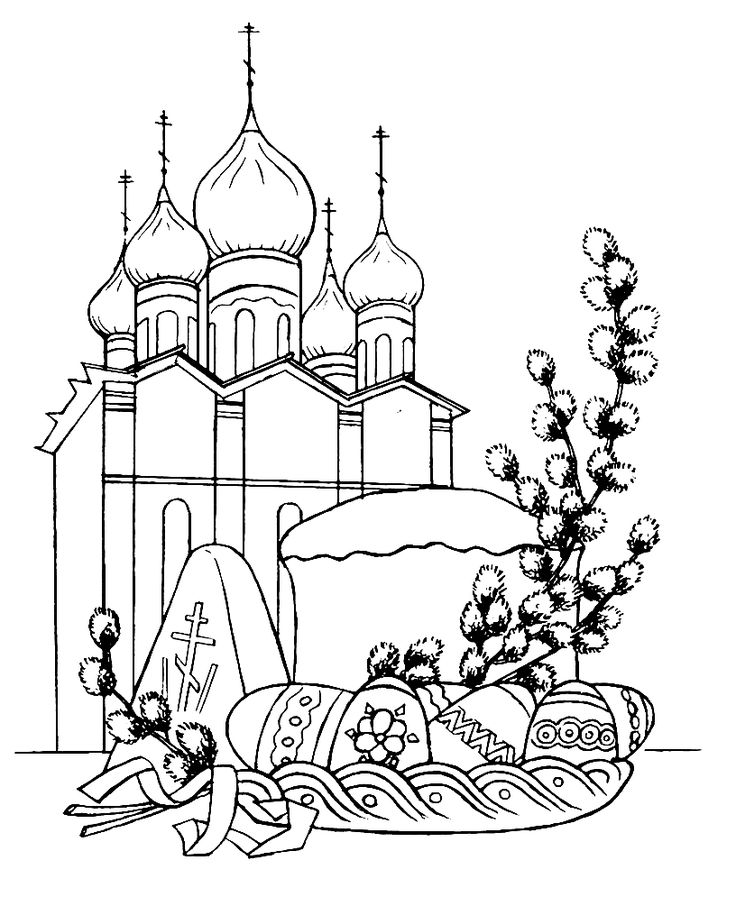 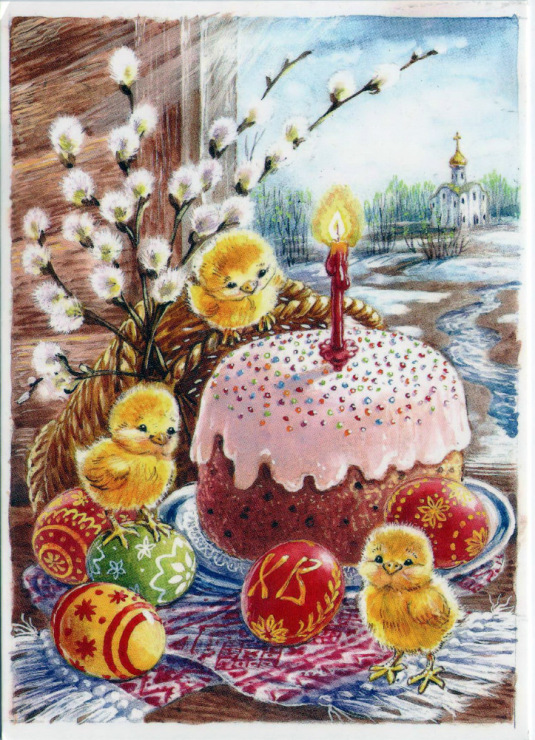 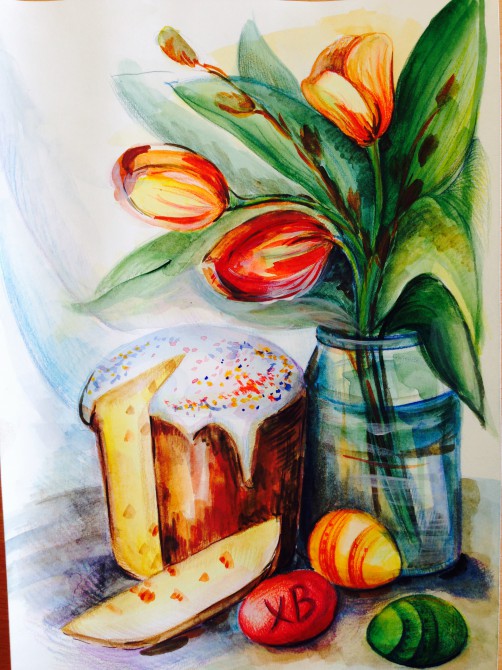 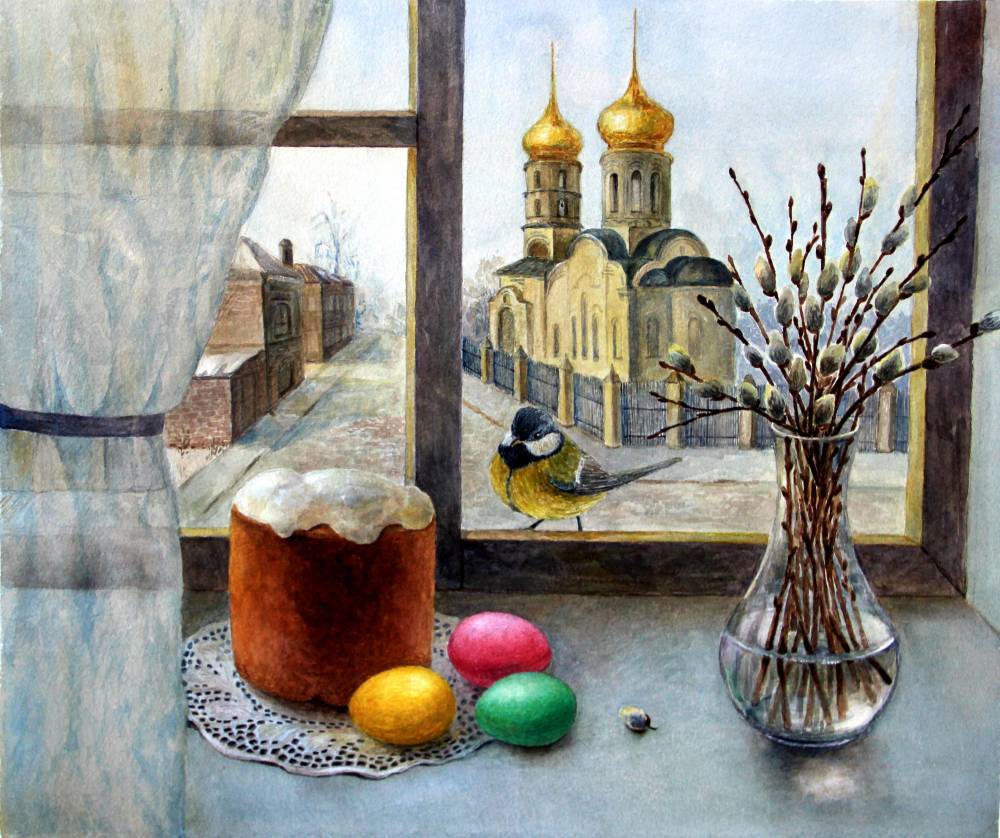 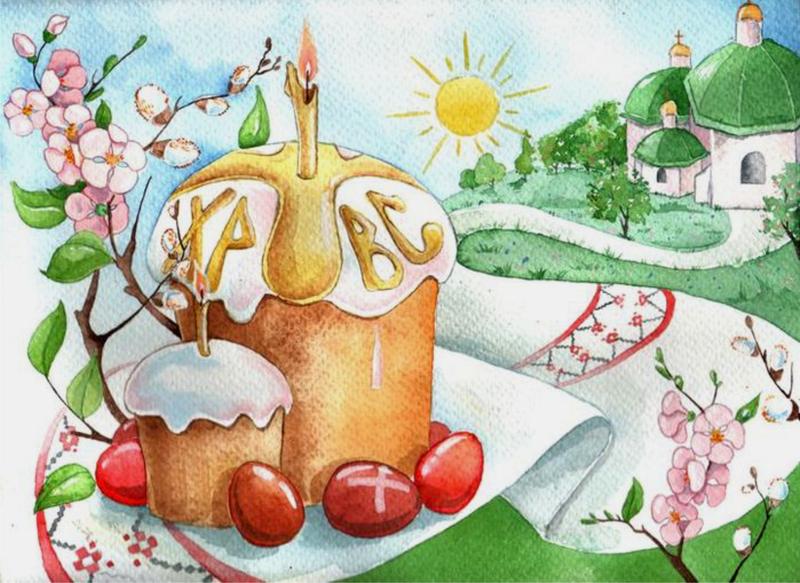 